Suppl. 2Binding interactions of selected drugs with human ACE-2 protein and TMPRSS2 protein1) Binding interactions of selected drugs with human ACE-2 protein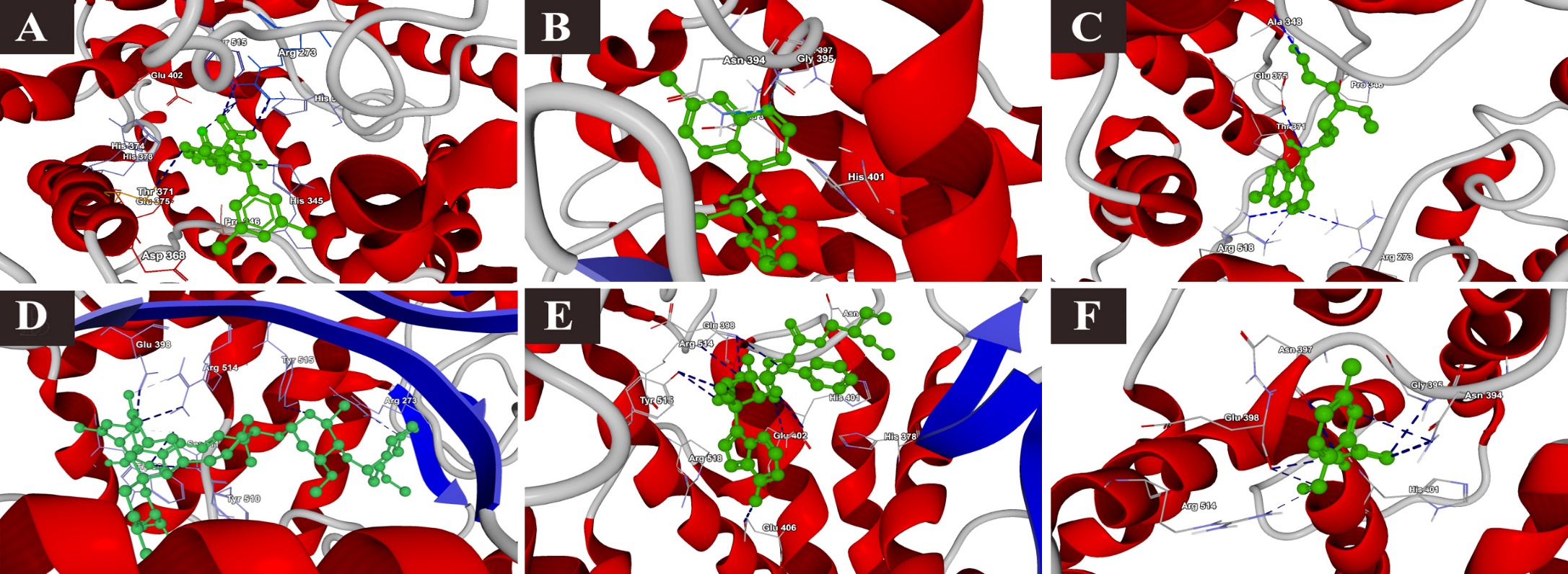 a) MLN-476, b) chloroquine, c) hydroxychloroquine, d) ivermectin, e) remdesivir and f) favipiravir2) Binding interactions of selected drugs with human TMPRSS2 protein 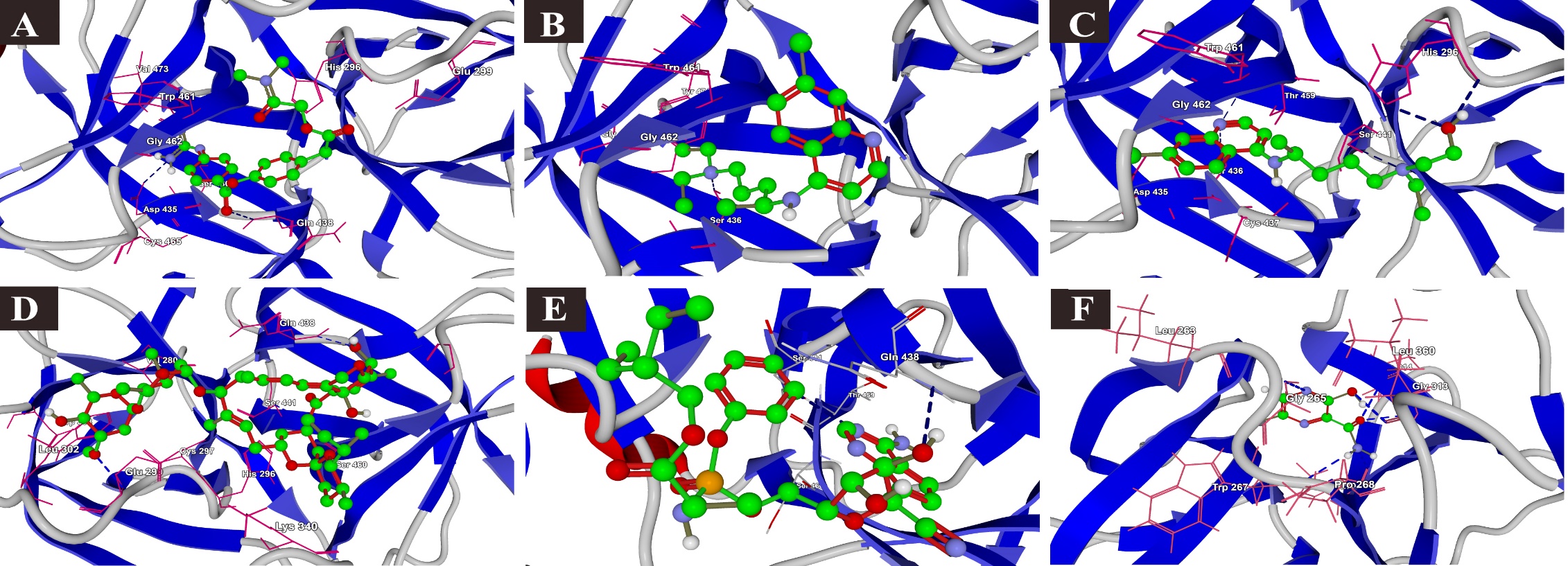 a) Comstat b) chloroquine, c) hydroxychloroquine, d) ivermectin, e) remdesivir and f) favipiravir.